                 СОВЕТ ДЕПУТАТОВ
МУНИЦИПАЛЬНОГО ОБРАЗОВАНИЯ
   МИРОШКИНСКИЙ СЕЛЬСОВЕТ                                                          ПЕРВОМАЙСКОГО РАЙОНА
        ОРЕНБУРГСКОЙ ОБЛАСТИ	третий созыв                   РЕШЕНИЕ	19 .12.2019         № 182О внесении изменений в решение Совета депутатов муниципального образования Мирошкинский сельсовет от 07.07.2014 №143 «Об утверждении Правил землепользования и застройки муниципального образования Мирошкинский сельсовет Первомайского района Оренбургской области»На основании статей 12, 132 Конституции Российской Федерации, статей 31,  32 Градостроительного кодекса Российской Федерации, статьи 35 Федерального закона от 06.10.2003 N 131-ФЗ "Об общих принципах организации местного самоуправления в Российской Федерации", части 10 статьи 14 Закона Оренбургской области от 16.03.2007 N 1037/233-IV-O3 "О градостроительной деятельности на территории Оренбургской области", протокола публичных слушаний "О рассмотрении проекта изменений Правил землепользования и застройки территории муниципального образования Мирошкинский сельсовет Первомайского  района Оренбургской области от 24.10.2019 года и постановлением администрации муниципального образования Мирошкинский сельсовет Первомайского района оренбургской области от   24.10.2019  № 37-п       «Об утверждении заключения о результатах публичных слушаний по проекту «Внесения изменений в Правила землепользования и застройки муниципального образования Мирошкинский сельсовет»,  руководствуясь Уставом муниципального образования Мирошкинский сельсовет Первомайского района Оренбургской области, Совет депутатов муниципального образования Мирошкинский сельсовет Первомайского района Оренбургской области решил:1.Внести изменения в решение Совета депутатов муниципального образования Мирошкинский сельсовет от 07.07.2014 №143 «Об утверждении Правил землепользования и застройки муниципального образования Мирошкинский сельсовет Первомайского района Оренбургской области»   согласно приложения. 2. Настоящее решение вступает в силу после его обнародования в установленном порядке в соответствии с действующим законодательством. 3. Контроль за исполнением настоящего решения возложить на постоянную комиссию по вопросам экономики, бюджетной, налоговой, финансовой политики муниципальной собственности и вопросам сельского муниципального хозяйствГлава муниципального образованияМирошкинский сельсовет                                                                О.Г.ЛуконинаПриложение  к решению Совета депутатов муниципального образования Мирошкинский сельсовет Первомайского района Оренбургской области от 19.12.2019г. №182  	ВНЕСЕНИЯ ИЗМЕНЕНИЙ В ПРАВИЛА ЗЕМЛЕПОЛЬЗОВАНИЯ И ЗАСТРОЙКИ МУНИЦИПАЛЬНОГО ОБРАЗОВАНИЯ МИРОШКИНСКИЙ СЕЛЬСОВЕТ ПЕРВОМАЙСКОГО РАЙОНА ОРЕНБУРГСКОЙ ОБЛАСТИВВЕДЕНИЕРаботы по внесению изменений в правила землепользования и застройки муниципального образования (далее МО) Мирошкинский сельсовет Первомайского района Оренбургской области выполняются на основании Договора на выполнение работ.Внесение изменений в Правила землепользования и застройки МО Мирошкинский сельсовет является документом, разработанным в соответствии с Градостроительным кодексом Российской Федерации в действующих редакциях на июнь 2019 г.  Проект разработан с учётом ряда программ, реализуемых на территории области и Первомайского района.Основаниями для рассмотрения главой местной администрации вопроса о внесении изменений в правила землепользования и застройки является:- несоответствие  правил  землепользования  и  застройки  генеральному  плану поселения,  возникшее  в  результате  внесения  в  генеральный  план  изменений, в соответствии со статьей 33 Градостроительного кодекса Российской Федерации.Правила землепользования и застройки МО «Мирошкинский сельсовет Первомайского района Оренбургской области» утверждены Решением Совета депутатов МО «Мирошкинский сельсовет Первомайского района Оренбургской области» №143 от 07.07.2014 года, внесены изменения и утверждены Решением Совета депутатов МО «Мирошкинский сельсовет Первомайского района Оренбургской области» № 64 от 13.12.2016 года.Предыдущая градостроительная документация МО «Мирошкинский сельсовет Первомайского района Оренбургской области» разрабатывалась в 2013 г. ООО «СТД».Статья 46. Перечень зон, выделенных на «Карте территориального зонирования». Читать в следующей редакции:Таблица 1Состав графических материалов «Карта градостроительного зонирования», внести изменения согласно приложенным материалам (Карта градостроительного зонирования).В Статью 48 в Перечень видов разрешенного использования земельных участков и объектов капитального строительства для соответствующих территориальных зон добавить градостроительный регламент зоны сельскохозяйственного использования, совмещенной с зоной недропользования (СХ-П).Виды разрешенного использования земельного участка и предельные размеры земельных участков и предельные параметры разрешенного строительства территориальной зоны СХ-П.* в скобках указаны равнозначные наименования видов разрешенного использования; ** содержание видов разрешенного использования допускается без отдельного указания в классификаторе размещение и эксплуатацию линейного объекта (кроме железных дорог общего пользования и автомобильных дорог общего пользования федерального и регионального значения), размещение защитных сооружений (насаждений), информационных и геодезических знаков; *** текстовое наименование ВРИ и его код (числовое обозначение) являются равнозначными. **** Градостроительные регламенты не устанавливаются для сельскохозяйственных угодий в составе земель сельскохозяйственного назначения. 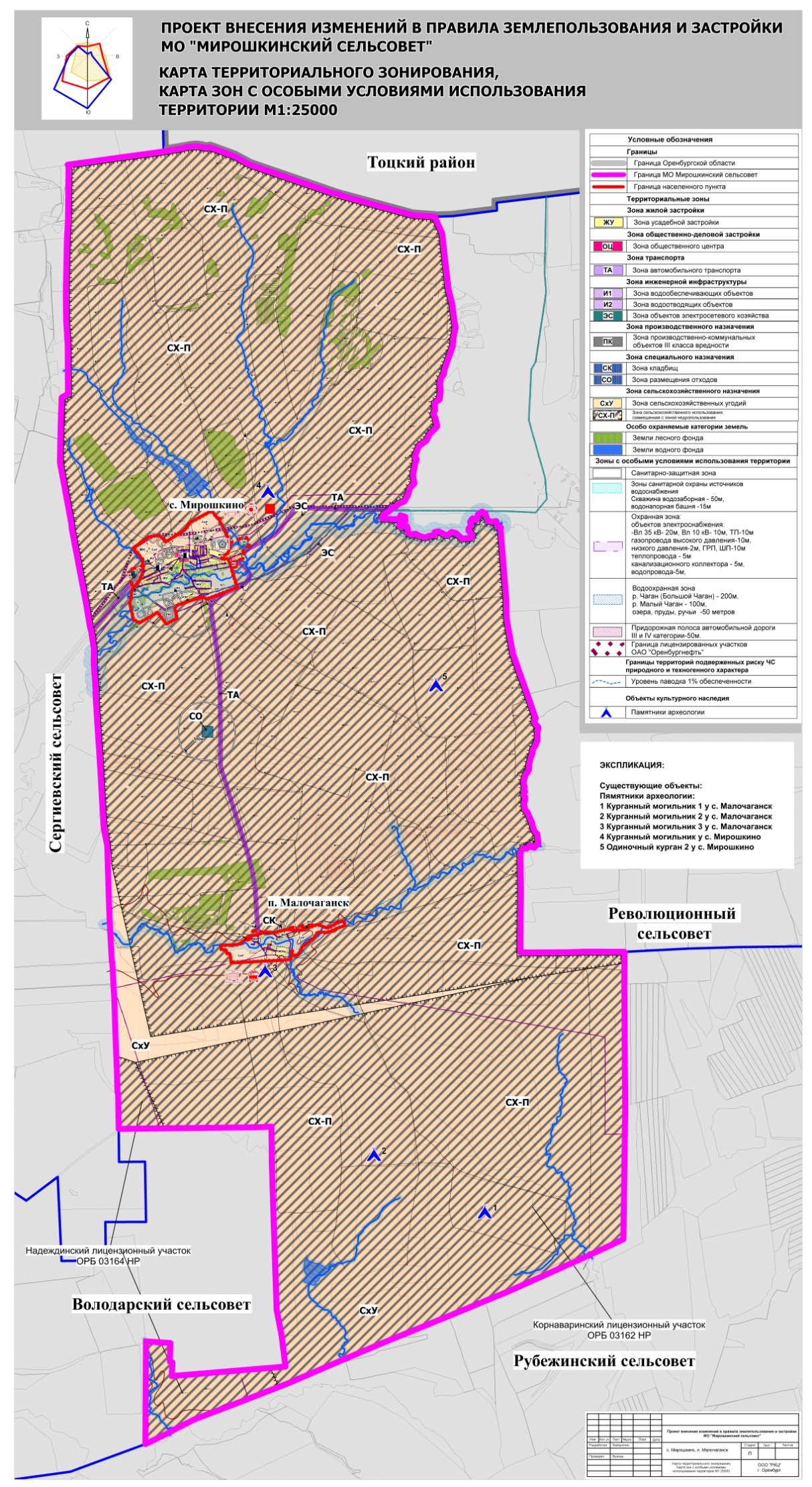 Перечень зон, выделенных на «Карте территориального зонирования»Перечень зон, выделенных на «Карте территориального зонирования»ЖУЗона усадебной застройкиОЦЗона общественного центраТАЗона автомобильного транспортаИ-1Зона водообеспечивающих объектовИ-2Зона водоотводящих объектовЭСЗона объектов электросетевого хозяйстваПКЗона производственно-коммунальных объектовСКЗона кладбищСОЗона размещения отходовСхУЗона сельскохозяйственных угодийСХ-ПЗона сельскохозяйственного использования, совмещенная с зоной недропользованияОсновные виды разрешенного использования земельного участка*Описание вида разрешенного использования земельного участка**Код (числовое обозначение) вида разрешенного использования земельного участка***Значение предельных размеров земельных участков и предельных параметров разрешенного строительства, реконструкции объектов капитального строительстваЗначение предельных размеров земельных участков и предельных параметров разрешенного строительства, реконструкции объектов капитального строительстваЗначение предельных размеров земельных участков и предельных параметров разрешенного строительства, реконструкции объектов капитального строительстваЗначение предельных размеров земельных участков и предельных параметров разрешенного строительства, реконструкции объектов капитального строительстваОсновные виды разрешенного использования земельного участка*Описание вида разрешенного использования земельного участка**Код (числовое обозначение) вида разрешенного использования земельного участка***Предельные (минимальные и (или) максимальные) размеры земельных участков, кв.мПредельное количество этажей или предельная высота зданий, строений, сооруженийМинимальные отступы от границ земельных участков в целях определения мест допустимого размещения зданий, строений, сооружений, за пределами которых запрещено строительство зданий, строений, сооружений, мМаксимальный процент застройки в границах земельного участка, определяемый как отношение суммарной площади земельного участка, которая может быть застроена, ко всей площади земельного участка, %1234567Выращивание зерновых и иных сельскохозяйственных культур Осуществление хозяйственной деятельности на сельскохозяйственных угодьях, связанной с производством зерновых, бобовых, кормовых, технических, масличных, эфиромасличных, и иных сельскохозяйственных культур 1.2**** ************Овощеводство Осуществление хозяйственной деятельности на сельскохозяйственных угодьях, связанной с производством картофеля, листовых, плодовых, луковичных и бахчевых сельскохозяйственных культур, в том числе с использованием теплиц 1.3**** ************Выращивание тонизирующих, лекарственных, цветочных культур Осуществление хозяйственной деятельности, в том числе на сельскохозяйственных угодьях, связанной с производством чая, лекарственных и цветочных культур 1.4**** ************Садоводство Осуществление хозяйственной деятельности, в том числе на сельскохозяйственных угодьях, связанной с выращиванием многолетних плодовых и ягодных культур, винограда, и иных многолетних культур 1.5**** ************Выращивание льна Осуществление хозяйственной деятельности, в том числе на сельскохозяйственных угодьях, связанной с выращиванием льна 1.6**** ************Пчеловодство Осуществление хозяйственной деятельности, в том числе на сельскохозяйственных угодьях, по разведению, содержанию и использованию пчел и иных полезных насекомых; размещение ульев, иных объектов и оборудования, необходимого для пчеловодства и разведениях иных полезных насекомых; размещение сооружений используемых для хранения и первичной переработки продукции пчеловодства 1.12**** ************Рыбоводство Осуществление хозяйственной деятельности, связанной с разведением и (или) содержанием, выращиванием объектов рыбоводства (аквакультуры); размещение зданий, сооружений, оборудования, необходимых для осуществления рыбоводства (аквакультуры) 1.13**** ************Научное обеспечение сельского хозяйства Осуществление научной и селекционной работы, ведения сельского хозяйства для получения ценных с научной точки зрения образцов растительного и животного мира; размещение коллекций генетических ресурсов растений 1.14**** ************Питомники Выращивание и реализация подроста деревьев и кустарников, используемых в сельском хозяйстве, а также иных сельскохозяйственных культур для получения рассады и семян; размещение сооружений, необходимых для указанных видов сельскохозяйственного производства 1.17**** ************Ведение личного подсобного хозяйства на полевых участках Производство сельскохозяйственной продукции без права возведения объектов капитального строительства 1.16**** ************Ведение огородничества Осуществление деятельности, связанной с выращиванием ягодных, овощных, бахчевых или иных сельскохозяйственных культур и картофеля; размещение некапитального жилого строения и хозяйственных строений и сооружений, предназначенных для хранения сельскохозяйственных орудий труда и выращенной сельскохозяйственной продукции 13.1**** ************Ведение садоводства Осуществление деятельности, связанной с выращиванием плодовых, ягодных, овощных, бахчевых или иных сельскохозяйственных культур и картофеля; размещение садового дома, предназначенного для отдыха и не подлежащего разделу на квартиры; размещение хозяйственных строений и сооружений 13.2**** ************Ведение дачного хозяйства Размещение жилого дачного дома (не предназначенного для раздела на квартиры, пригодного для отдыха и проживания, высотой не выше трех надземных этажей); осуществление деятельности, связанной с выращиванием плодовых, ягодных, овощных, бахчевых или иных сельскохозяйственных культур и картофеля; размещение хозяйственных строений и сооружений 13.3Минимальная площадь – 400 Максимальная площадь – 2000 Максимальное количество этажей -3 Максимальная высота строений – 10 м. Минимальный отступ зданий, строений, сооружений от границ земельного участка - 3 м 40Недропользование Осуществление геологических изысканий; добыча недр открытым (карьеры, отвалы) и закрытым (шахты, скважины) способами; размещение объектов капитального строительства, в том числе подземных, в целях добычи недр; размещение объектов капитального строительства, необходимых для подготовки сырья к транспортировке и (или) промышленной переработке; размещение объектов капитального строительства, предназначенных для проживания в них сотрудников, осуществляющих обслуживание зданий и сооружений, необходимых для целей недропользования, если добыча недр происходит на межселенной территории 6.1Минимальная площадь – 600 Максимальная площадь – 3000000 Максимальная высота строений, количество этажей – ограничивается технологическими требованиями. Минимальный отступ зданий, строений, сооружений от границ земельного участка - 5 м 60Условно разрешенные виды использования земельного участка*Описание вида разрешенного использования земельного участка**Код (числовое обозначение) вида разрешенного использования земельного участка***Значение предельных размеров земельных участков и предельных параметров разрешенного строительства, реконструкции объектов капитального строительстваЗначение предельных размеров земельных участков и предельных параметров разрешенного строительства, реконструкции объектов капитального строительстваЗначение предельных размеров земельных участков и предельных параметров разрешенного строительства, реконструкции объектов капитального строительстваЗначение предельных размеров земельных участков и предельных параметров разрешенного строительства, реконструкции объектов капитального строительстваУсловно разрешенные виды использования земельного участка*Описание вида разрешенного использования земельного участка**Код (числовое обозначение) вида разрешенного использования земельного участка***Предельные (минимальные и (или) максимальные) размеры земельных участков, кв.мПредельное количество этажей или предельная высота зданий, строений, сооруженийМинимальные отступы от границ земельных участков в целях определения мест допустимого размещения зданий, строений, сооружений, за пределами которых запрещено строительство зданий, строений, сооружений, мМаксимальный процент застройки в границах земельного участка, определяемый как отношение суммарной площади земельного участка, которая может быть застроена, ко всей площади земельного участка, %1234567Животноводство Осуществление хозяйственной деятельности, связанной с производством продукции животноводства, в том числе сенокошение, выпас сельскохозяйственных животных, разведение племенных животных, производство и использование племенной продукции (материала), размещение зданий, сооружений, используемых для содержания и разведения сельскохозяйственных животных, производства, хранения и первичной переработки сельскохозяйственной продукции. Содержание данного вида разрешенного использования включает в себя содержание видов разрешенного использования с кодами 1.8-1.11 1.7Минимальная площадь – 600 Максимальная площадь – 50000000 Максимальное количество этажей -3 Максимальная высота строений – 15м. Минимальный отступ зданий, строений, сооружений от границ земельного участка - 5 м 40Скотоводство Осуществление хозяйственной деятельности, в том числе на сельскохозяйственных угодьях, связанной с разведением сельскохозяйственных животных (крупного рогатого скота, овец, коз, лошадей, верблюдов, оленей); сенокошение, выпас сельскохозяйственных животных, производство кормов, размещение зданий, сооружений, используемых для содержания и разведения сельскохозяйственных животных; разведение племенных животных, производство и использование племенной продукции (материала) 1.8Минимальная площадь – 600 Максимальная площадь – 50000000 Максимальное количество этажей -3 Максимальная высота строений – 15м. Минимальный отступ зданий, строений, сооружений от границ земельного участка - 5 м 40Звероводство Осуществление хозяйственной деятельности, связанной с разведением в неволе ценных пушных зверей; размещение зданий, сооружений, используемых для содержания и разведения животных, производства, хранения и первичной переработки продукции; разведение племенных животных, производство и использование племенной продукции (материала) 1.9Минимальная площадь – 600 Максимальная площадь – 50000000 Максимальное количество этажей -3 Максимальная высота строений – 15м. Минимальный отступ зданий, строений, сооружений от границ земельного участка - 5 м 40Птицеводство Осуществление хозяйственной деятельности, связанной с разведением домашних пород птиц, в том числе водоплавающих; размещение зданий, сооружений, используемых для содержания и разведения животных, производства, хранения и первичной переработки продукции птицеводства; разведение племенных животных, производство и использование племенной продукции (материала) 1.10Минимальная площадь – 600 Максимальная площадь – 500000 Максимальное количество этажей -3 Максимальная высота строений – 15м. Минимальный отступ зданий, строений, сооружений от границ земельного участка - 5 м 40Свиноводство Осуществление хозяйственной деятельности, связанной с разведением свиней; размещение зданий, сооружений, используемых для содержания и разведения животных, производства, хранения и первичной переработки продукции; разведение племенных животных, производство и использование племенной продукции (материала) 1.11Минимальная площадь – 600 Максимальная площадь – 500000 Максимальное количество этажей -3 Максимальная высота строений – 15м. Минимальный отступ зданий, строений, сооружений от границ земельного участка - 5 м 40Хранение и переработка сельскохозяйственной продукции Размещение зданий, сооружений, используемых для производства, хранения, первичной и глубокой переработки сельскохозяйственной продукции 1.15Минимальная площадь – 600 Максимальная площадь – 100000 Максимальная высота строений, количество этажей – ограничивается технологическими требованиями. Минимальный отступ зданий, строений, сооружений от границ земельного участка - 5 м 60Обеспечение сельскохозяйственного производства Размещение машинно-транспортных и ремонтных станций, ангаров и гаражей для сельскохозяйственной техники, амбаров, водонапорных башен, трансформаторных станций и иного технического оборудования, используемого для ведения сельского хозяйства 1.18Минимальная площадь – 400 Максимальная площадь – 500000 Максимальная высота строений, количество этажей – по заданию на проектирование Минимальный отступ зданий, строений, сооружений от границ земельного участка - 5 м 80Коммунальное обслуживание Размещение объектов капитального строительства в целях обеспечения физических и юридических лиц коммунальными услугами, в частности: поставки воды, тепла, электричества, газа, предоставления услуг связи, отвода канализационных стоков, очистки и уборки объектов недвижимости (котельных, водозаборов, очистных сооружений, насосных станций, водопроводов, линий электропередачи, трансформаторных подстанций, газопроводов, линий связи, телефонных станций, канализаций, стоянок, гаражей и мастерских для обслуживания уборочной и аварийной техники, а также зданий или помещений, предназначенных для приема физических и юридических лиц в связи с предоставлением им коммунальных услуг) 3.1Минимальная площадь – 600 Максимальная площадь – 50000 Максимальная высота строений, количество этажей – ограничивается технологическими требованиями. Минимальный отступ зданий, строений, сооружений от границ земельного участка - 5 м 60Ветеринарное обслуживание Размещение объектов капитального строительства, предназначенных для оказания ветеринарных услуг, содержания или разведения животных, не являющихся сельскохозяйственными, под надзором человека. Содержание данного вида разрешенного использования включает в себя содержание видов разрешенного использования с кодами 3.10.1-3.10.2 3.10Минимальная площадь – 600 Максимальная площадь – 20000 Максимальное количество этажей - 3 Минимальный отступ зданий, строений, сооружений от границ земельного участка - 5 м 80Автомобильный транспорт Размещение автомобильных дорог и технически связанных с ними сооружений; размещение зданий и сооружений, предназначенных для обслуживания пассажиров, а также обеспечивающие работу транспортных средств, размещение объектов, предназначенных для размещения постов органов внутренних дел, ответственных за безопасность дорожного движения; оборудование земельных участков для стоянок автомобильного транспорта, а также для размещения депо (устройства мест стоянок) автомобильного транспорта, осуществляющего перевозки людей по установленному маршруту 7.2Минимальная площадь – 600 Максимальная площадь – 5000000 Максимальная высота строений – ограничивается технологическими требованиями. Минимальный отступ зданий, строений, сооружений от границ земельного участка - 1 м 60Трубопроводный транспорт Размещение нефтепроводов, водопроводов, газопроводов и иных трубопроводов, а также иных зданий и сооружений, необходимых для эксплуатации названных трубопроводов 7.5Минимальная площадь – 600 Максимальная площадь – 5000000 Максимальная высота строений – ограничивается технологическими требованиями. Минимальный отступ зданий, строений, сооружений от границ земельного участка - 1 м 60Вспомогательные виды разрешенного использования земельного участка*Описание вида разрешенного использования земельного участка**Код (числовое обозначение) вида разрешенного использования земельного участка***Значение предельных размеров земельных участков и предельных параметров разрешенного строительства, реконструкции объектов капитального строительстваЗначение предельных размеров земельных участков и предельных параметров разрешенного строительства, реконструкции объектов капитального строительстваЗначение предельных размеров земельных участков и предельных параметров разрешенного строительства, реконструкции объектов капитального строительстваЗначение предельных размеров земельных участков и предельных параметров разрешенного строительства, реконструкции объектов капитального строительстваВспомогательные виды разрешенного использования земельного участка*Описание вида разрешенного использования земельного участка**Код (числовое обозначение) вида разрешенного использования земельного участка***Предельные (минимальные и (или) максимальные) размеры земельных участков, кв.мПредельное количество этажей или предельная высота зданий, строений, сооруженийМинимальные отступы от границ земельных участков в целях определения мест допустимого размещения зданий, строений, сооружений, за пределами которых запрещено строительство зданий, строений, сооружений, мМаксимальный процент застройки в границах земельного участка, определяемый как отношение суммарной площади земельного участка, которая может быть застроена, ко всей площади земельного участка, %-------